1 апреля отмечается Международный день птиц) — интернациональный экологический праздник. Его цель — сохранение видового разнообразия и численности птиц. 
В рамках эколого-просветительской работы с обучающимися в 5-11 кл. проведен кинолекторий «День птиц». 
Ребята отгадывали загадки, узнали об истории возникновения этого праздника, посмотрели интересный фильм о птицах нашей планеты.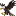 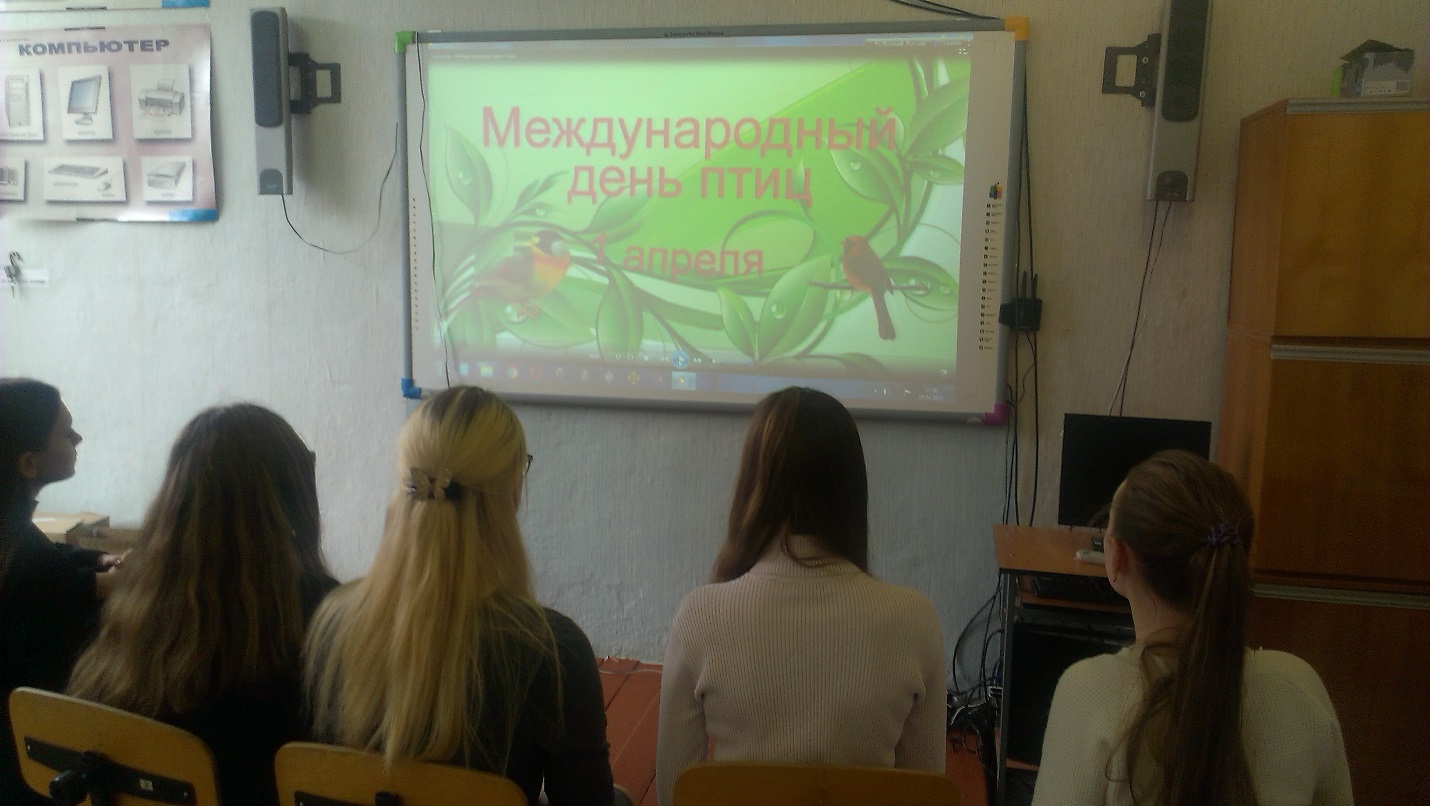 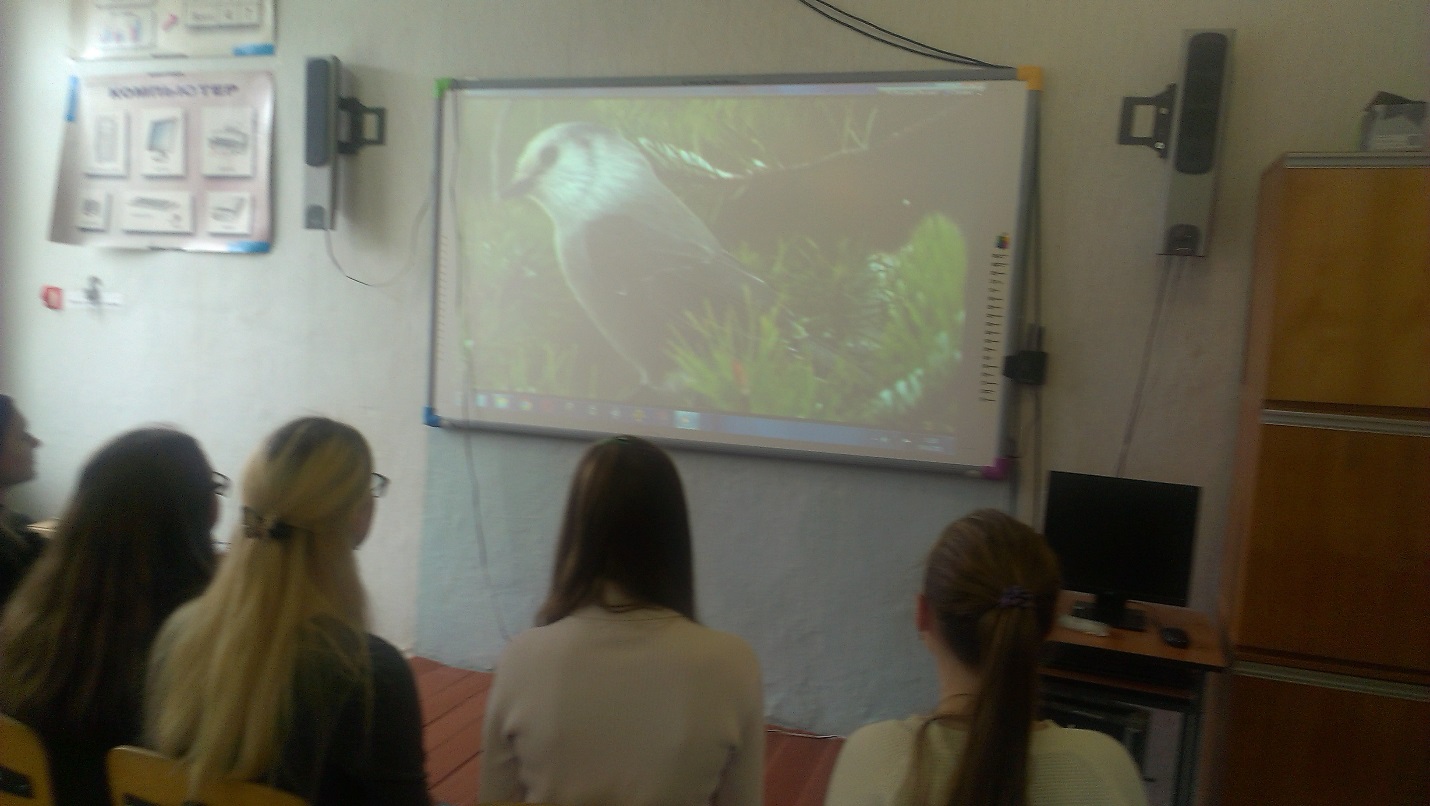 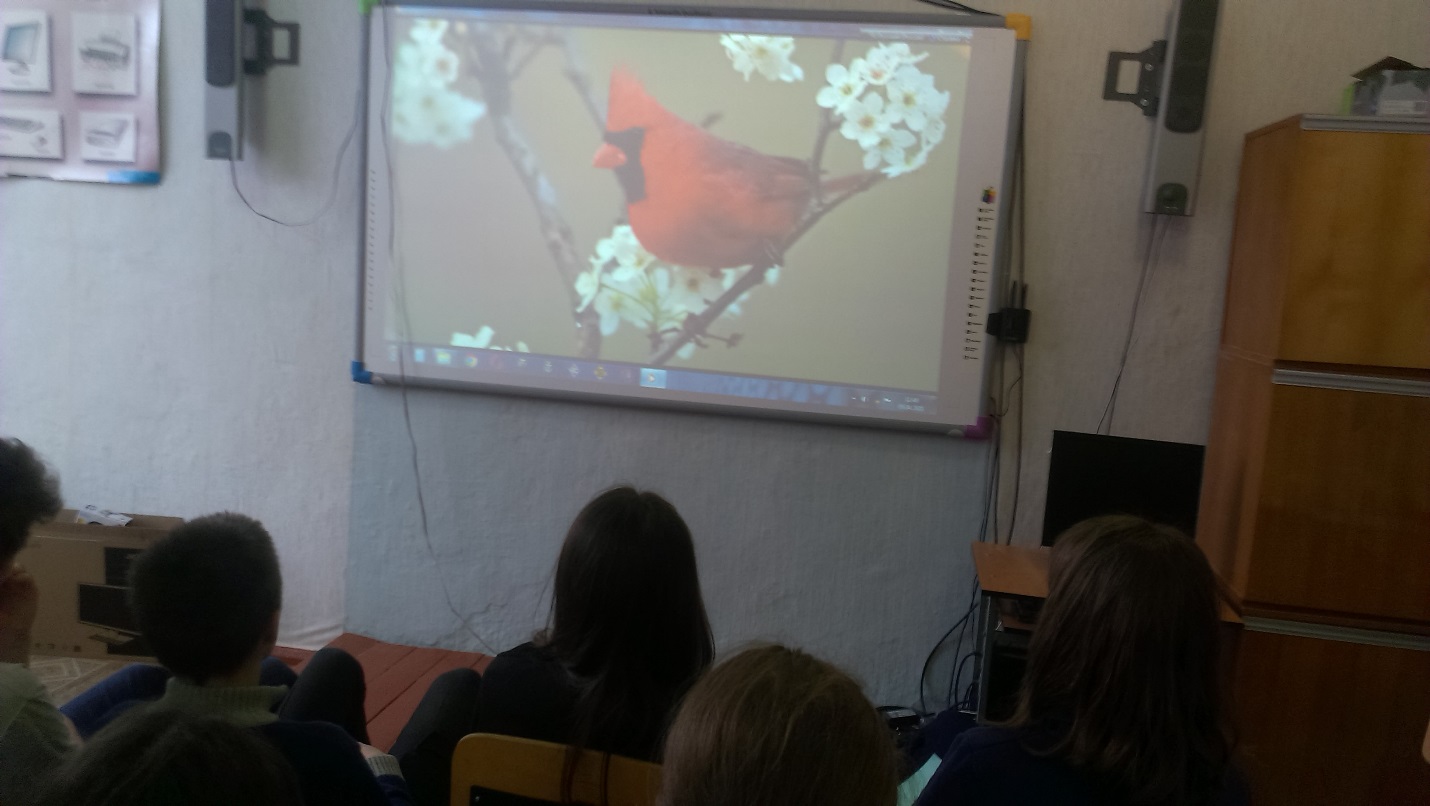 